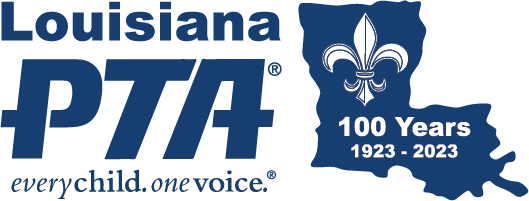 SECRETARY’S BINDERCreate a Secretary’s Binder using the previous Secretary’s Binder or start a new one. Suggested sections:Tab 1: Summary of PTA accounts and passwords and the Board roster.Tab 2: LAPTA Toolkit: Secretary, plus sections 1, 5, 9, and 10 (at minimum)Tab 3: Membership: spreadsheets, reports, notes, email campaigns, Welcome Packet, etc. Tab 4: Agendas, Minutes, meeting rosters, committee reports from meetingsTab 5: Copies of Deposit Forms and Expense Forms (optional)Tab 6: Charter Info (filed IRS taxes, Bylaws, Standing Rules, Secretary of State Annual Report, insurance policy, past audit reports)Tab 7: Other